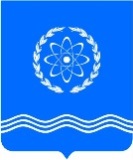 				ОБНИНСКОЕ  ГОРОДСКОЕ  СОБРАНИЕГОРОДСКОГО ОКРУГА «ГОРОД ОБНИНСК»П Р О Т О К О Л  №  07г. Обнинск 									от 29 декабря 2015 годаПредседательствующий: Наволокин В.В. – Заместитель 							Председателя городского СобранияПрисутствовали депутаты городского Собрания:Отсутствовали депутаты городского Собрания: Анциферов Р.Г., Березнер Л.А., Викулин В.В., Зыков А.А., Плашкевич В.Е., Шатухин А.Е.Приглашены: Ананьев Г.Е. – заместитель главы Администрации города по экономическому развитию;Коновалова Л.И. – начальник Управления финансов Администрации города; Помещикова С.А. – начальник Правового Управления Администрации города;Шаванова Т.В. – заместитель начальника Управления финансов Администрации города;Артемьев Г.Ю. – Председатель Контрольно-счетной палаты муниципального образования  «Город Обнинск»;Иванова Е.В. – заместитель председателя Контрольно-счетной палаты муниципального образования «Город Обнинск»;представители  средств массовой информации.ПроектПОВЕСТКА ДНЯ:1. О внесении изменений в решение Обнинского городского Собрания от 09.12.2014 № 02-63 «О бюджете города Обнинска на 2015 год и плановый период  2016 и 2017 годов» (в редакции решений городского Собрания от 28.04.2015 № 06-70,  от 23.06.2015 № 02-72 и от 25.08.2015 № 03-73)   	Коновалова Л.И. – начальник Управления финансов  Администрации города    	Артемьев Г.Ю. – председатель Контрольно-счетной палаты МО «Город Обнинск»Пахоменко  К.В. –  председатель комитета по бюджету, финансам и  налогам2.  О направлении депутатов в состав комиссии городского СобранияНаволокин В.В. –  заместитель председателя городского Собрания3. О награждении  Почетной грамотой Обнинского городского СобранияНаволокин В.В. –  заместитель председателя городского Собрания4. О награждении  Почетной грамотой Обнинского городского СобранияНаволокин В.В. –  заместитель председателя городского Собрания5. О награждении  Почетной грамотой Обнинского городского СобранияНаволокин В.В. –  заместитель председателя городского СобранияРазное:НАВОЛОКИН В.В. открыл заседание городского Собрания  и поприветствовал всех присутствующих. Предложил принять повестку дня за основу. Поставил это предложение на голосование.ГОЛОСОВАЛИ: «за» - 24  , «против» - 0, «воздержались» - 0.Предложил проголосовать за повестку дня в целом.ГОЛОСОВАЛИ: «за» - 24, «против» - 0, «воздержались» - 0.Повестка дня утверждена.1.СЛУШАЛИ: КОНОВАЛОВУ Л.И. – начальника Управления финансов Администрации города по первому вопросу повестки заседания Обнинского городского Собрания «О внесении изменений в решение Обнинского городского Собрания от 09.12.2014 № 02-63 «О бюджете города Обнинска на 2015 год и плановый период  2016 и 2017 годов» (в редакции решений городского Собрания от 28.04.2015 № 06-70,  от 23.06.2015 № 02-72 и от 25.08.2015 № 03-73)».КОНОВАЛОВА Л.И. доложила, что в целом доходы бюджета города на 2015 год уменьшаются и составят в уточненном бюджете 3 373, 9 млн. рублей. Уменьшение связано с изменениями объемов межбюджетных трансфертов, поступающих из областного и федерального  бюджетов, которые  отражены  в приложении № 4  к проекту решения. Кроме того, возвращены остатки субсидий, субвенций и иных межбюджетных трансфертов, имеющих целевое назначение, прошлых лет в сумме  91 968,10 рублей. Расходы бюджета города на 2015 год уменьшаются на сумму 141 448 166,90 рублей и составят в уточненном бюджете  3 824, 3 млн. рублей. Увеличение и уменьшение межбюджетных трансфертов отражены в Приложениях № 1,2,3 настоящего решения в объемах отраженных в Приложении № 4, за исключением субвенций по общеобразовательным учреждениям, расходы по которым уменьшены в меньших размерах. Уменьшены расходы по следующим мероприятиям, которые не будут реализованы в 2015 году: проектирование и строительство многоквартирного жилого дома - 29, 6 млн. рублей, обеспечение сохранности и текущее обслуживание объектов незавершенного строительства, созданных в результате реализации проекта «Расширение и реконструкция очистных сооружений» - 6,5 млн. рублей, процентные платежи по муниципальному долгу – 6 млн. рублей.Дефицит бюджета города на 2015 год составит 450, 4 млн. рублей. Источниками погашения дефицита  являются кредитные средства кредитных организаций, которые уменьшаются на 3 420 650,84 рублей, и бюджетные кредиты, увеличение по которым предусмотрено на сумму 196, 7 млн. рублей. В показатели 2016 года изменения не вносятся. В 2017 году предусмотрены изменения в источниках финансирования дефицита бюджета в связи с необходимостью возврата бюджетного кредита на сумму 19 879 493 рублей.НАВОЛОКИН В.В. спросил, есть ли вопросы к  докладчику.НАВОЛОКИН В.В. предоставил слово Артемьеву Г.Ю. – Председателю Контрольно-счетной палаты муниципального образования «Город Обнинск».АРТЕМЬЕВ Г.Ю. доложил, что Контрольно-счетная палата подготовила анализ расходной части «О внесении изменений в решение Обнинского городского Собрания от 09.12.2014 № 02-63 «О бюджете города Обнинска на 2015 год и плановый период  2016 и 2017 годов» (в редакции решений городского Собрания от 28.04.2015 № 06-70,  от 23.06.2015 № 02-72 и от 25.08.2015 № 03-73) и предлагает принять данное решение.НАВОЛОКИН В.В. спросил, есть ли вопросы к  докладчику.Вопросов не поступило.НАВОЛОКИН В.В. предоставил слово Пахоменко К.В. – председателю комитета по финансам, бюджету и налогам.ПАХОМЕНКО К.В. доложил, что данные изменения в бюджет 2015 года были рассмотрены на совместном заседании комитете по бюджету, финансам и налогам, комитета по экономической политике и комитета по социальной политике 24 декабря 2015 года. На все вопросы депутаты получили исчерпывающие ответы. Комитеты предлагают принять данное решение.НАВОЛОКИН В.В. спросил, есть ли вопросы к  докладчику.Вопросов не поступило. Спросил, есть ли желающие  выступить.НАВОЛОКИН В.В. поставил вопрос на голосование.ГОЛОСОВАЛИ: «за» - 24  , «против» - 0, «воздержались» - 0.Решение № 01-07 принято и прилагается.2.СЛУШАЛИ: НАВОЛОКИНА В.В. по второму вопросу повестки заседания Обнинского городского Собрания «О направлении депутатов в состав комиссии городского Собрания».НАВОЛОКИН В.В. доложил, что в соответствии с Положением «О комиссии по соблюдению требований  к служебному поведению муниципальных служащих Обнинского городского Собрания и урегулированию конфликта интересов», утвержденным Распоряжением Главы городского самоуправления, Председателя городского Собрания от 16.11.2010 № 02-08/49, необходимо направить в состав комиссии по соблюдению требований  к служебному поведению муниципальных служащих Обнинского городского Собрания и урегулированию конфликта интересов следующих депутатов городского Собрания предлагаем направить:- Березнера Льва Александровича,- Пахоменко Константина Валентиновича.НАВОЛОКИН В.В. спросил, есть ли вопросы. Вопросов не поступило. Поставил проект решения на голосование.ГОЛОСОВАЛИ: «за» - 24  , «против» - 0, «воздержались» - 0.Решение № 02-07 принято и прилагается.3. СЛУШАЛИ: НАВОЛОКИНА В.В. по третьему вопросу повестки заседания Обнинского городского Собрания «О награждении  Почетной грамотой Обнинского городского Собрания».НАВОЛОКИН В.В. доложил, что в городское Собрание поступило обращение от Главы городского Самоуправления, Председателя городского Собрания В.В. Викулина о награждении Почетной грамотой Обнинского городского Собрания: Морозова Олега Славиевича - тренера-преподавателя отделения футбола Муниципального автономного образовательного учреждения дополнительного образования «Специализированная детско-юношеская спортивная  школа олимпийского резерва «Квант» г. Обнинска и Морозова Алексея Славиевича - тренера-преподавателя отделения футбола Муниципального автономного образовательного учреждения дополнительного образования «Специализированная детско-юношеская спортивная  школа олимпийского резерва «Квант» г. Обнинска.НАВОЛОКИН В.В. спросил, есть ли вопросы. Вопросов не поступило. Поставил проект решения на голосование.ГОЛОСОВАЛИ: «за» - 24  , «против» - 0, «воздержались» - 0.Решение № 03-07 принято и прилагается.4. СЛУШАЛИ: НАВОЛОКИНА В.В. по четвертому вопросу повестки заседания Обнинского городского Собрания «О награждении  Почетной грамотой Обнинского городского Собрания».НАВОЛОКИН В.В. доложил, что в городское Собрание поступило обращение от директора Муниципального бюджетного учреждения «Городской Дворец Культуры» Пикалова В.С. о награждении Почетной грамотой Обнинского городского Собрания Музалевой Лидии Михайловны, в связи с юбилеем со дня рождения, за многолетний труд и вклад в культуру города Обнинска.НАВОЛОКИН В.В. спросил, есть ли вопросы. Вопросов не поступило. Поставил проект решения на голосование.ГОЛОСОВАЛИ: «за» - 24  , «против» - 0, «воздержались» - 0.Решение № 04-07 принято и прилагается.5. СЛУШАЛИ: НАВОЛОКИНА В.В. по пятому вопросу повестки заседания Обнинского городского Собрания «О награждении  Почетной грамотой Обнинского городского Собрания».НАВОЛОКИН В.В. доложил, что в городское Собрание поступило ходатайство от членов совета садоводов  о награждении Почетной грамотой Обнинского городского Собрания председателя Некоммерческой организации «Союз некоммерческих товариществ садоводов и огородников г.Обнинска» Сазонова Валерия Кондратьевича.НАВОЛОКИН В.В. спросил, есть ли вопросы. Вопросов не поступило. Поставил проект решения на голосование.ГОЛОСОВАЛИ: «за» - 24  , «против» - 0, «воздержались» - 0.Решение № 05-07 принято и прилагается.НАВОЛОКИН В.В. объявил о закрытии заседания.Заместитель Председателя городского Собрания 				В.В. Наволокин2 – в дело1 – Администрация 1 – прокуратураГалкин И.А.Гуров З.Р. Журавлев М.В. Заеленков Д.Н. Корнилова Е.И. Косинская А.Б.Краско С.П. Наруков В.В. Нарусов М.А. Пахоменко К.В. Петров В.А. Пикалов В.С. Самбуров Д.А.Сергеева Л.А.Светлаков В.Б. Силуянов А.Ю.Скиртач Т.В. Сошников М.А.Сухарев А.Е. Рожкова Н.Г.Фрай Ю.В.  Халецкий Е.В. Хоменко М.А. 